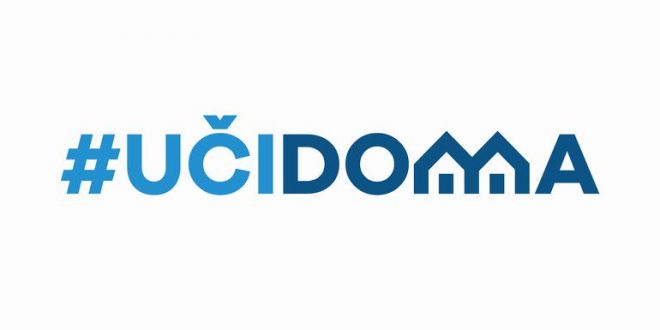 SEDMIČNI PLAN RADA PO PREDMETIMA ZA PERIOD 07.04.2020. – 10.04.2020.RAZRED I PREDMET:   VII , matematika  ; NASTAVNICE : L.Marojević ,D.KovačevićRAZRED I PREDMET:   VII , matematika  ; NASTAVNICE : L.Marojević ,D.KovačevićRAZRED I PREDMET:   VII , matematika  ; NASTAVNICE : L.Marojević ,D.KovačevićRAZRED I PREDMET:   VII , matematika  ; NASTAVNICE : L.Marojević ,D.KovačevićRAZRED I PREDMET:   VII , matematika  ; NASTAVNICE : L.Marojević ,D.KovačevićDANISHODIAKTIVNOSTISADRŽAJ/POJMOVINAČIN KOMUNIKACIJEPONEDELJAK06.04.2020.UTORAK07.04.2020.Učenici znaju izračunavanje vrednosti izraza u skupu Q , jednačine i nejednačine u skupu QPrate predavanje preko televizije,  samostalno rade zadatke, koristeći  YouTube   po potrebiIzračunavanje vrednosti izraza u skupu Q , jednačine i nejednačine u skupu QViber grupe , Google classroomSRIJEDA08.04.2020.Učenici znaju šta je četvorougao , elemente četvorougla , vrste četvorouglaPrate predavanje preko televizije,  samostalno rade zadatke  koristeći udžbenik , zbirku zadataka i  YouTube   po potrebiČetvorougao . Elementi i vrste četvorouglaViber grupe , Google classroomČETVRTAK09.04.2020.Znaju teoreme o onutrašnjim i spoljašnjim uglovima četvorouglaPrate predavanje preko televizije,  samostalno rade zadatke  koristeći udžbenik , zbirku zadataka i  YouTube   po potrebiZbir unutrašnjih uglova četvorougla . Zbir spoljašnjih uglova četvorouglaViber grupe , Google classroomPETAK10.04.2020.IstoPrate predavanje preko televizije,  samostalno rade zadatke  koristeći udžbenik , zbirku zadataka i  YouTube   po potrebiIstoViber grupe , Google classroomPOVRATNA INFORMACIJA U TOKU SEDMICE